Atsižvelgdama į Kauno miesto savivaldybės projektų atrankos ir finansavimo programos „Iniciatyvos Kaunui“, patvirtintos Kauno miesto savivaldybės tarybos 2017 m. rugsėjo 12 d. sprendimu Nr. T-563 „Dėl Kauno miesto savivaldybės projektų atrankos ir finansavimo programos „Iniciatyvos Kaunui“ patvirtinimo“, 6 punktą ir Kauno miesto savivaldybės                               2022–2024 metų strateginį veiklos planą, patvirtintą Kauno miesto savivaldybės tarybos 2022 m. vasario 1 d. sprendimu Nr. T-3 „Dėl Kauno miesto savivaldybės 2022–2024 metų strateginio veiklos plano patvirtinimo“, Kauno miesto savivaldybės taryba  n u s p r e n d ž i a: Patvirtinti 2023 m. Kauno miesto savivaldybės projektų atrankos ir finansavimo programos „Iniciatyvos Kaunui“ sritis ir prioritetus: 1. Sritis „Kaunas – šiuolaikinė kultūros sostinė“: 1.1. atvira, integrali ir inovatyvi kultūra; 1.2. auganti kultūra – augantis Kaunas; 1.3. projekto „Kaunas – Europos kultūros sostinė“ palikimas. 2. Sritis „Socialinių ir sveikatinimo paslaugų plėtra gyventojų gerovei kurti visuomenėje“: 2.1. pagalbos šeimoms su vaikais, vaikams ir paaugliams teikimas; 2.2. bendruomeninių ir susijusių paslaugų plėtra per savarankiškumo skatinimą. 3. Sritis „Kaunas sportui – sportas Kaunui“: 3.1. vaikų ir jaunimo sportinio meistriškumo ugdymas; 3.2. sportuojantis Kaunas; 3.3. Kauno išskirtinumas – per įvaizdį kuriančias sporto veiklas; 3.4. asmenų, turinčių negalią, sportinio aktyvumo skatinimas. 4. Sritis „Vaikų ir jaunimo įgalinimas ir užimtumas“: 4.1. įvairiapusis mokinių kompetencijų plėtojimas; 4.2. kryptingas, įtraukus ir efektyvus jaunimo politikos įgyvendinimas, siekiant užtikrinti jaunimui skirtų ir teikiamų paslaugų plėtrą, skatinti jaunimo galimybių kūrimą ir aktyvumą. 5. Sritis „Kaunas – veržlus, tvarus ir kompaktiškas miestas“: 5.1. kultūros paveldo objektų išsaugojimas visuomenei pažinti ir naudotis; 5.2. inovatyvios urbanistikos ir architektūros skatinimas per visuomenės gerovei palankios ir darnios aplinkos kūrimą; 5.3. miesto investicinio patrauklumo ir verslumo didinimas, miesto žinomumo, atvykstamojo turizmo ir filmų industrijos skatinimas. 6. Sritis „Kaunas – Europos lokalių idėjų miestas“. 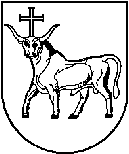 KAUNO MIESTO SAVIVALDYBĖS TARYBAKAUNO MIESTO SAVIVALDYBĖS TARYBASPRENDIMASSPRENDIMASDĖL 2023 M. KAUNO MIESTO SAVIVALDYBĖS PROJEKTŲ ATRANKOS IR FINANSAVIMO PROGRAMOS „INICIATYVOS KAUNUI“ SRIČIŲ IR PRIORITETŲ PATVIRTINIMODĖL 2023 M. KAUNO MIESTO SAVIVALDYBĖS PROJEKTŲ ATRANKOS IR FINANSAVIMO PROGRAMOS „INICIATYVOS KAUNUI“ SRIČIŲ IR PRIORITETŲ PATVIRTINIMO2022 m. lapkričio 22 d.     Nr. T-5342022 m. lapkričio 22 d.     Nr. T-534KaunasKaunasSavivaldybės merasVisvaldas Matijošaitis